Today, July 12thCh. 4*1.  Choose a reading from pages 187-220 (Read article, do Skill Development, Comprehension, and Vocab for reading.    2.  Correct your work with my textbook.  3.  Work on assignments which are due Monday.Assignments due Monday before 9:20: (Submit as docs in Bb.)Analyze what you have learned about yourself.  Reflection #1Weekly ScheduleSet up a lesson to share with your buddy on “Main Idea”, “Implied Main Idea”,  or “Supporting Details”Show me your worksheet before end of class.Submit first formal Reading Log lesson to Bb.Go to your Study Plan and take the following tests before end of class, if possible.  (No later than 9:20 Monday morning.)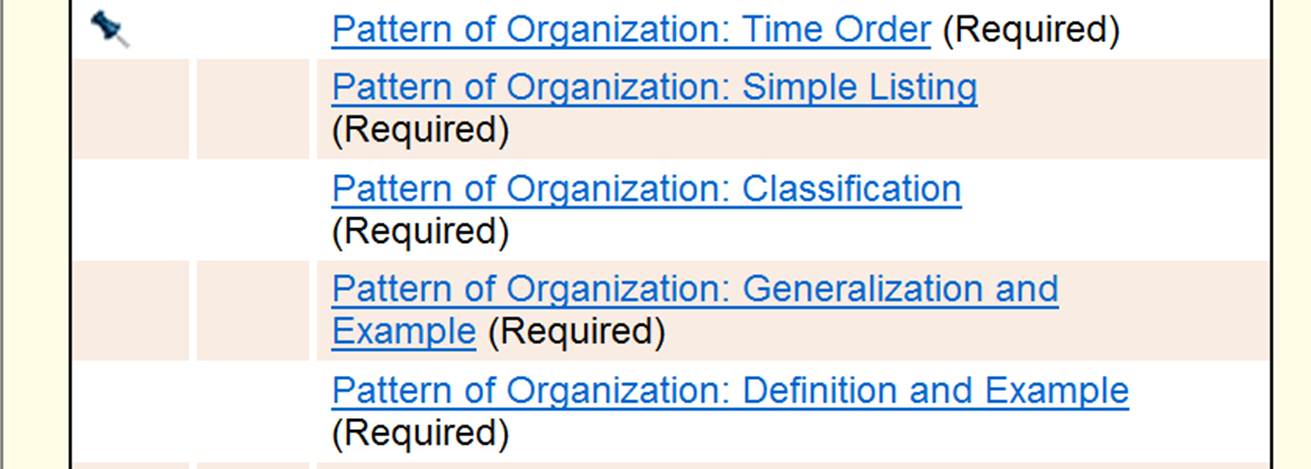 *Ch. 4 reading/questionsMeet w/meCh. 4 DiscussionHannah MarisaElizabethAaronSarahJamaJamesSheilaRaquelDale